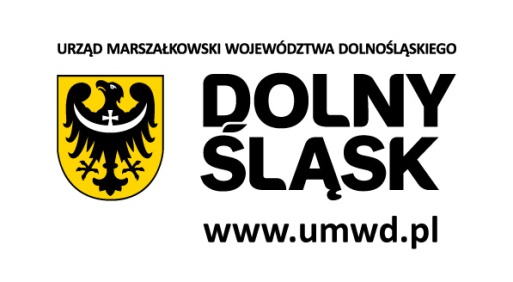 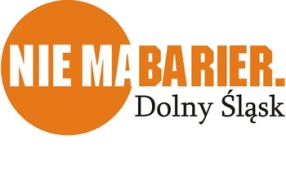                                  Załącznik nr 3 do Wniosku o przyznanie stypendium „Sprawny uczeń”OŚWIADCZENIE DO CELÓW PODATKOWYCHNazwisko …………………………………………………………………………………………………………......Imiona 1 ……………………………………………… 2 …………………………………………………….....….Miejsce urodzenia ……………………………… Data urodzenia ……………………………….…...Miejsce zamieszkania:Województwo / Gmina / Dzielnica ………………………………………………………………….…Ulica ………………………………………………….. nr domu …………… nr mieszkania …...……..	Kod pocztowy ……………………………………. Miejscowość …………………………………………..	PESEL …………………………………………………. NIP ………………………………………………………..…	Seria i nr dowodu osobistego ……………………………………………………………………………….	Adres właściwego Urzędu Skarbowego ………………………………………………………………..	………………………………………………………………………………………………………………………………...				..........................................……………………………………………………………………	Podpis Wnioskodawcy (pełnoletniego ucznia/rodzica/opiekuna prawnego)